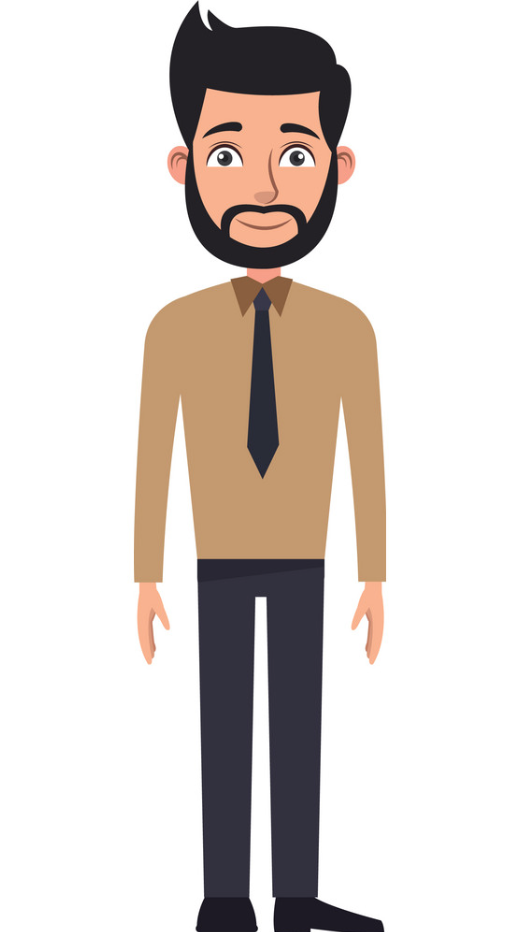 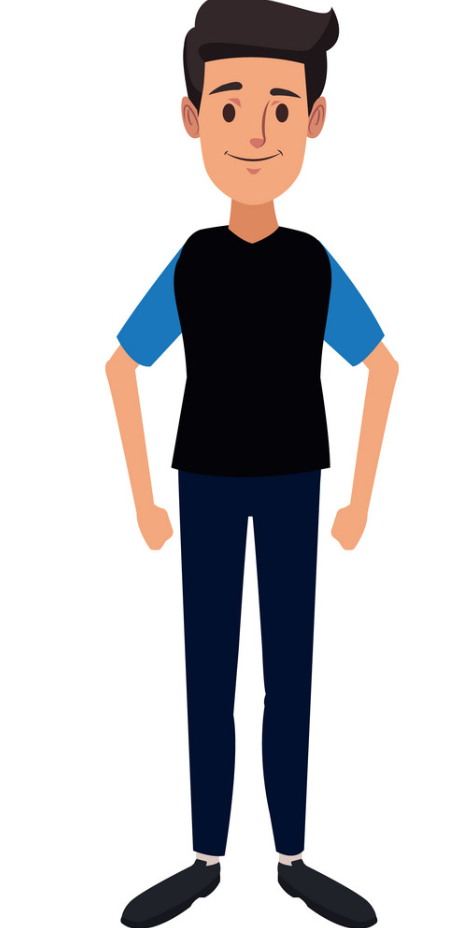 Exercise A Read the questions carefully and fill in the correct answers. Example: 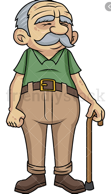 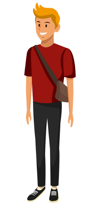 (John )             (Joseph)John is older than Joseph.                                                 2. 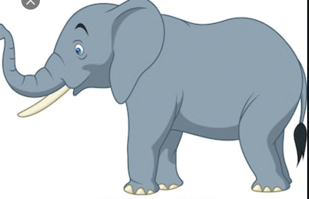 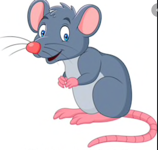 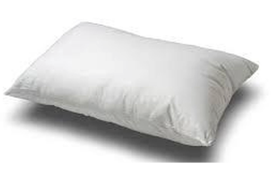 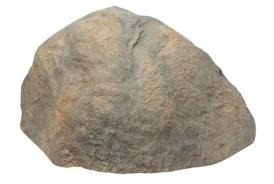 Elephant is ___________________ the mouse.    The pillow is __________________ the stone. 3 .                                        4. 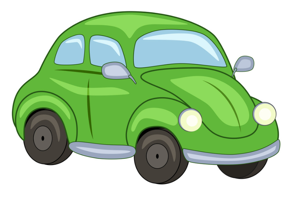 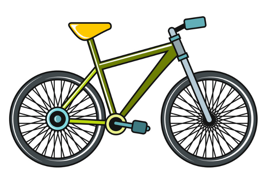 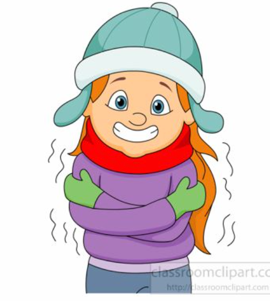 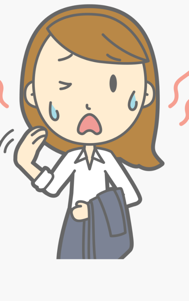 Car is __________________________ bike.          Winter is ____________________ summer.Exercise B Compare the zoo animals and write 5 comparative sentences. 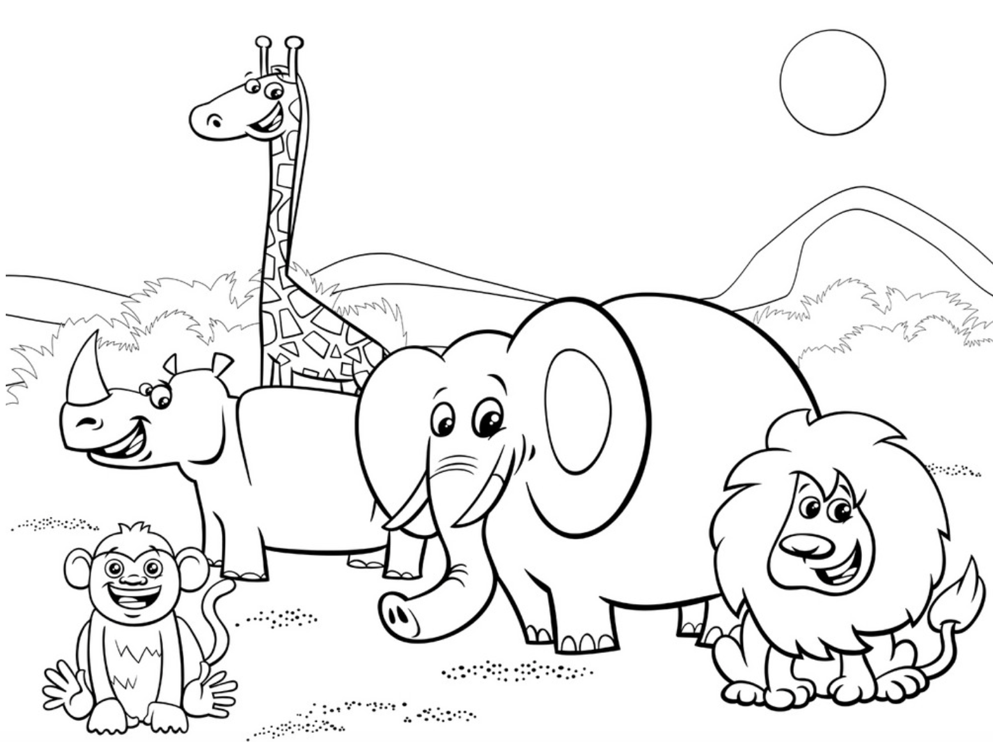 NameClass DateLesson TypePlan typeLengthHong Yeni203WD2/12/2020GrammarPPP25 minLessonLessonTopicComparative Main AimStudents will learn the 2nd conditional.Secondary AimStudents will practice their speaking fluency. 	Materials and References	Board, marker, worksheetStudent ProfileStudent ProfileStudent ProfileStudent ProfileStudent ProfileStudent ProfileLevelLevelLower IntermediateLower IntermediateLower IntermediateLower IntermediateAgeAgeElementary Elementary Number of Students7DetailDetailStudents are all Korean. Students are all Korean. Students are all Korean. Students are all Korean. Assumptions about students’ knowledge as required for this lesson:Assumptions about students’ knowledge as required for this lesson:Assumptions about students’ knowledge as required for this lesson:Assumptions about students’ knowledge as required for this lesson:Assumptions about students’ knowledge as required for this lesson:Assumptions about students’ knowledge as required for this lesson:Students know the vocabulary used in this lessonStudents have learned about the comparative  Students know how to make the negative form using ‘not’Students know the vocabulary used in this lessonStudents have learned about the comparative  Students know how to make the negative form using ‘not’Students know the vocabulary used in this lessonStudents have learned about the comparative  Students know how to make the negative form using ‘not’Students know the vocabulary used in this lessonStudents have learned about the comparative  Students know how to make the negative form using ‘not’Students know the vocabulary used in this lessonStudents have learned about the comparative  Students know how to make the negative form using ‘not’Students know the vocabulary used in this lessonStudents have learned about the comparative  Students know how to make the negative form using ‘not’What language difficulties to expect when presenting, and how to deal with it:What language difficulties to expect when presenting, and how to deal with it:What language difficulties to expect when presenting, and how to deal with it:What language difficulties to expect when presenting, and how to deal with it:What language difficulties to expect when presenting, and how to deal with it:What language difficulties to expect when presenting, and how to deal with it:Grammar:  Students might ask different questions based on grammar. However, teacher have limited time. Ask the student to come after class. Pronunciation: Students may not know where to put natural sentence stress. Drill several times chorally, then individually. Ask, “Which words sound stressed?” Board the stress markers in red.Grammar:  Students might ask different questions based on grammar. However, teacher have limited time. Ask the student to come after class. Pronunciation: Students may not know where to put natural sentence stress. Drill several times chorally, then individually. Ask, “Which words sound stressed?” Board the stress markers in red.Grammar:  Students might ask different questions based on grammar. However, teacher have limited time. Ask the student to come after class. Pronunciation: Students may not know where to put natural sentence stress. Drill several times chorally, then individually. Ask, “Which words sound stressed?” Board the stress markers in red.Grammar:  Students might ask different questions based on grammar. However, teacher have limited time. Ask the student to come after class. Pronunciation: Students may not know where to put natural sentence stress. Drill several times chorally, then individually. Ask, “Which words sound stressed?” Board the stress markers in red.Grammar:  Students might ask different questions based on grammar. However, teacher have limited time. Ask the student to come after class. Pronunciation: Students may not know where to put natural sentence stress. Drill several times chorally, then individually. Ask, “Which words sound stressed?” Board the stress markers in red.Grammar:  Students might ask different questions based on grammar. However, teacher have limited time. Ask the student to come after class. Pronunciation: Students may not know where to put natural sentence stress. Drill several times chorally, then individually. Ask, “Which words sound stressed?” Board the stress markers in red.Anticipated Classroom Management Difficulties and their Solutions:Anticipated Classroom Management Difficulties and their Solutions:Anticipated Classroom Management Difficulties and their Solutions:Anticipated Classroom Management Difficulties and their Solutions:Anticipated Classroom Management Difficulties and their Solutions:Anticipated Classroom Management Difficulties and their Solutions:Students will be confused with ex) bigger adding another g for bigger. It will be too much for the students to learn within 25 minutes lesson. However, the students are able to learn naturally. Students will be confused with ex) bigger adding another g for bigger. It will be too much for the students to learn within 25 minutes lesson. However, the students are able to learn naturally. Students will be confused with ex) bigger adding another g for bigger. It will be too much for the students to learn within 25 minutes lesson. However, the students are able to learn naturally. Students will be confused with ex) bigger adding another g for bigger. It will be too much for the students to learn within 25 minutes lesson. However, the students are able to learn naturally. Students will be confused with ex) bigger adding another g for bigger. It will be too much for the students to learn within 25 minutes lesson. However, the students are able to learn naturally. Students will be confused with ex) bigger adding another g for bigger. It will be too much for the students to learn within 25 minutes lesson. However, the students are able to learn naturally. 	My Personal Aim		My Personal Aim		My Personal Aim		My Personal Aim		My Personal Aim		My Personal Aim	What I hope most to demonstrate in this lesson is the ability to present the target language using a situational topic for their ageto be an involver type teacher to help them understand naturally What I hope most to demonstrate in this lesson is the ability to present the target language using a situational topic for their ageto be an involver type teacher to help them understand naturally What I hope most to demonstrate in this lesson is the ability to present the target language using a situational topic for their ageto be an involver type teacher to help them understand naturally What I hope most to demonstrate in this lesson is the ability to present the target language using a situational topic for their ageto be an involver type teacher to help them understand naturally What I hope most to demonstrate in this lesson is the ability to present the target language using a situational topic for their ageto be an involver type teacher to help them understand naturally What I hope most to demonstrate in this lesson is the ability to present the target language using a situational topic for their ageto be an involver type teacher to help them understand naturally Stage Name: Lead-inPurpose of this stage: To relax both the teacher and students. To focus attention on the lesson. Create a situation for students to experience or think about, and then to elicit the target language.Stage Name: Lead-inPurpose of this stage: To relax both the teacher and students. To focus attention on the lesson. Create a situation for students to experience or think about, and then to elicit the target language.Stage Name: Lead-inPurpose of this stage: To relax both the teacher and students. To focus attention on the lesson. Create a situation for students to experience or think about, and then to elicit the target language.Stage Name: Lead-inPurpose of this stage: To relax both the teacher and students. To focus attention on the lesson. Create a situation for students to experience or think about, and then to elicit the target language.Stage Name: Lead-inPurpose of this stage: To relax both the teacher and students. To focus attention on the lesson. Create a situation for students to experience or think about, and then to elicit the target language.Stage Name: Lead-inPurpose of this stage: To relax both the teacher and students. To focus attention on the lesson. Create a situation for students to experience or think about, and then to elicit the target language.Materials: List all materials that will be needed in this stage.Materials: List all materials that will be needed in this stage.Materials: List all materials that will be needed in this stage.Materials: List all materials that will be needed in this stage.Materials: List all materials that will be needed in this stage.Materials: List all materials that will be needed in this stage.TimingsInteractionsInteractionsProcedureProcedureProcedure1minT-ST-SHello everyone. Look at this picture. Tell me about these people in sentences. (Sam is taller than Eric.) Hello everyone. Look at this picture. Tell me about these people in sentences. (Sam is taller than Eric.) Hello everyone. Look at this picture. Tell me about these people in sentences. (Sam is taller than Eric.) Stage Name: PresentationPurpose of this stage: Make the students think about the situation. To clarify the meaning, form, and pronunciation features of the target language.Stage Name: PresentationPurpose of this stage: Make the students think about the situation. To clarify the meaning, form, and pronunciation features of the target language.Stage Name: PresentationPurpose of this stage: Make the students think about the situation. To clarify the meaning, form, and pronunciation features of the target language.Stage Name: PresentationPurpose of this stage: Make the students think about the situation. To clarify the meaning, form, and pronunciation features of the target language.Stage Name: PresentationPurpose of this stage: Make the students think about the situation. To clarify the meaning, form, and pronunciation features of the target language.Stage Name: PresentationPurpose of this stage: Make the students think about the situation. To clarify the meaning, form, and pronunciation features of the target language.Materials: List all materials that will be needed in this stage.Materials: List all materials that will be needed in this stage.Materials: List all materials that will be needed in this stage.Materials: List all materials that will be needed in this stage.Materials: List all materials that will be needed in this stage.Materials: List all materials that will be needed in this stage.TimingsInteractionsInteractionsProcedureProcedureProcedure10 sec30 sec30 sec2min2min T-ST-ST-ST-ST-ST-ST-ST-SBoard the model sentence (Sam is taller than Eric.) CCQ Is Eric shorter than Sam? (Yes)Can I say Sam is taller than Eric? (Yes) What did I just do with Sam and Eric? (Compare) Form – Look at this sentence again. (point the board) Can I say Sam is big than Eric? (No)How about Sam taller Eric? (No)Why? (Adj+ er + than)How do we change this to a negative form? (Sam is not taller than Eric.)Examples of what might the students sayDrill – drill the spoken form, focusing on contractions, stress and intonation.Guys, listen carefully. “Sam is taller than Eric”.Which words are stressed? (Sam, taller)  Mark the stress with a red pen.Listen and repeat 3 times. Conduct the drill chorally 3 times with gestures.Nominate for individual drilling.(Any sentences that student made in the substitution table.) Conduct the drill chorally 3 times with gestures. Nominate for individual drilling. Board the model sentence (Sam is taller than Eric.) CCQ Is Eric shorter than Sam? (Yes)Can I say Sam is taller than Eric? (Yes) What did I just do with Sam and Eric? (Compare) Form – Look at this sentence again. (point the board) Can I say Sam is big than Eric? (No)How about Sam taller Eric? (No)Why? (Adj+ er + than)How do we change this to a negative form? (Sam is not taller than Eric.)Examples of what might the students sayDrill – drill the spoken form, focusing on contractions, stress and intonation.Guys, listen carefully. “Sam is taller than Eric”.Which words are stressed? (Sam, taller)  Mark the stress with a red pen.Listen and repeat 3 times. Conduct the drill chorally 3 times with gestures.Nominate for individual drilling.(Any sentences that student made in the substitution table.) Conduct the drill chorally 3 times with gestures. Nominate for individual drilling. Board the model sentence (Sam is taller than Eric.) CCQ Is Eric shorter than Sam? (Yes)Can I say Sam is taller than Eric? (Yes) What did I just do with Sam and Eric? (Compare) Form – Look at this sentence again. (point the board) Can I say Sam is big than Eric? (No)How about Sam taller Eric? (No)Why? (Adj+ er + than)How do we change this to a negative form? (Sam is not taller than Eric.)Examples of what might the students sayDrill – drill the spoken form, focusing on contractions, stress and intonation.Guys, listen carefully. “Sam is taller than Eric”.Which words are stressed? (Sam, taller)  Mark the stress with a red pen.Listen and repeat 3 times. Conduct the drill chorally 3 times with gestures.Nominate for individual drilling.(Any sentences that student made in the substitution table.) Conduct the drill chorally 3 times with gestures. Nominate for individual drilling. Stage Name: Controlled PracticePurpose of this stage: students practice working with the form (scrambled sentences, split sentences, select the correct form of the verb, correct incorrect sentences, and change one form into another form). Accuracy must be checked.Stage Name: Controlled PracticePurpose of this stage: students practice working with the form (scrambled sentences, split sentences, select the correct form of the verb, correct incorrect sentences, and change one form into another form). Accuracy must be checked.Stage Name: Controlled PracticePurpose of this stage: students practice working with the form (scrambled sentences, split sentences, select the correct form of the verb, correct incorrect sentences, and change one form into another form). Accuracy must be checked.Stage Name: Controlled PracticePurpose of this stage: students practice working with the form (scrambled sentences, split sentences, select the correct form of the verb, correct incorrect sentences, and change one form into another form). Accuracy must be checked.Stage Name: Controlled PracticePurpose of this stage: students practice working with the form (scrambled sentences, split sentences, select the correct form of the verb, correct incorrect sentences, and change one form into another form). Accuracy must be checked.Stage Name: Controlled PracticePurpose of this stage: students practice working with the form (scrambled sentences, split sentences, select the correct form of the verb, correct incorrect sentences, and change one form into another form). Accuracy must be checked.Materials: List all materials that will be needed in this stage.Materials: List all materials that will be needed in this stage.Materials: List all materials that will be needed in this stage.Materials: List all materials that will be needed in this stage.Materials: List all materials that will be needed in this stage.Materials: List all materials that will be needed in this stage.TimingsInteractionsInteractionsProcedureProcedureProcedure30 sec10 sec1min1min1minTT-SSS – ST - STT-SSS – ST - SInstructions. Hold the worksheet and point exercise A. “We are now going to do a worksheet. Please look at exercise A. Read the questions carefully and fill in the correct answers. “ ICQ. Do you flip over to exercise B? (No)Do you only work on exercise A? (Yes)Hand out. Student work on it.Pair check. Feedback to check accuracy. Board correct answers visually. (If needed)Instructions. Hold the worksheet and point exercise A. “We are now going to do a worksheet. Please look at exercise A. Read the questions carefully and fill in the correct answers. “ ICQ. Do you flip over to exercise B? (No)Do you only work on exercise A? (Yes)Hand out. Student work on it.Pair check. Feedback to check accuracy. Board correct answers visually. (If needed)Instructions. Hold the worksheet and point exercise A. “We are now going to do a worksheet. Please look at exercise A. Read the questions carefully and fill in the correct answers. “ ICQ. Do you flip over to exercise B? (No)Do you only work on exercise A? (Yes)Hand out. Student work on it.Pair check. Feedback to check accuracy. Board correct answers visually. (If needed)Stage Name: Less Controlled PracticePurpose of this stage: students practice working with the meaning (match a timelines to sentences, choose the sentence that matches a picture, gap-fill a paragraph). Accuracy must be checked.Stage Name: Less Controlled PracticePurpose of this stage: students practice working with the meaning (match a timelines to sentences, choose the sentence that matches a picture, gap-fill a paragraph). Accuracy must be checked.Stage Name: Less Controlled PracticePurpose of this stage: students practice working with the meaning (match a timelines to sentences, choose the sentence that matches a picture, gap-fill a paragraph). Accuracy must be checked.Stage Name: Less Controlled PracticePurpose of this stage: students practice working with the meaning (match a timelines to sentences, choose the sentence that matches a picture, gap-fill a paragraph). Accuracy must be checked.Stage Name: Less Controlled PracticePurpose of this stage: students practice working with the meaning (match a timelines to sentences, choose the sentence that matches a picture, gap-fill a paragraph). Accuracy must be checked.Stage Name: Less Controlled PracticePurpose of this stage: students practice working with the meaning (match a timelines to sentences, choose the sentence that matches a picture, gap-fill a paragraph). Accuracy must be checked.Materials: List all materials that will be needed in this stage.Materials: List all materials that will be needed in this stage.Materials: List all materials that will be needed in this stage.Materials: List all materials that will be needed in this stage.Materials: List all materials that will be needed in this stage.Materials: List all materials that will be needed in this stage.TimingsInteractionsInteractionsProcedureProcedureProcedure20 sec2min1min1min TT-SSS-ST-STT-SSS-ST-SInstructions.“Now turn over your worksheet. Compare the zoo animals and write 5 comparative sentences.“ ICQ What sentences do you write? (comparative sentences)Students do the worksheet.Pair checkFeedback to check accuracy. (If needed)Instructions.“Now turn over your worksheet. Compare the zoo animals and write 5 comparative sentences.“ ICQ What sentences do you write? (comparative sentences)Students do the worksheet.Pair checkFeedback to check accuracy. (If needed)Instructions.“Now turn over your worksheet. Compare the zoo animals and write 5 comparative sentences.“ ICQ What sentences do you write? (comparative sentences)Students do the worksheet.Pair checkFeedback to check accuracy. (If needed)Stage Name: Production – Freer PracticePurpose of this stage: is to get students to practice the grammar communicatively.Stage Name: Production – Freer PracticePurpose of this stage: is to get students to practice the grammar communicatively.Stage Name: Production – Freer PracticePurpose of this stage: is to get students to practice the grammar communicatively.Stage Name: Production – Freer PracticePurpose of this stage: is to get students to practice the grammar communicatively.Stage Name: Production – Freer PracticePurpose of this stage: is to get students to practice the grammar communicatively.Stage Name: Production – Freer PracticePurpose of this stage: is to get students to practice the grammar communicatively.Materials: List all materials that will be needed in this stage.Materials: List all materials that will be needed in this stage.Materials: List all materials that will be needed in this stage.Materials: List all materials that will be needed in this stage.Materials: List all materials that will be needed in this stage.Materials: List all materials that will be needed in this stage.TimingsInteractionsInteractionsProcedureProcedureProcedure30 sec6 min2minTS-ST-STS-ST-SInstructions. Talk to your partners about, which one is harder math or English? Talking with their partnersNominate one or two student and ask why.Instructions. Talk to your partners about, which one is harder math or English? Talking with their partnersNominate one or two student and ask why.Instructions. Talk to your partners about, which one is harder math or English? Talking with their partnersNominate one or two student and ask why.Stage Name: Wrap-upPurpose of this stage: is to end the lesson on a positive note so that students feel they have achieved progress.Stage Name: Wrap-upPurpose of this stage: is to end the lesson on a positive note so that students feel they have achieved progress.Stage Name: Wrap-upPurpose of this stage: is to end the lesson on a positive note so that students feel they have achieved progress.Stage Name: Wrap-upPurpose of this stage: is to end the lesson on a positive note so that students feel they have achieved progress.Stage Name: Wrap-upPurpose of this stage: is to end the lesson on a positive note so that students feel they have achieved progress.Stage Name: Wrap-upPurpose of this stage: is to end the lesson on a positive note so that students feel they have achieved progress.Materials: List all materials that will be needed in this stage.Materials: List all materials that will be needed in this stage.Materials: List all materials that will be needed in this stage.Materials: List all materials that will be needed in this stage.Materials: List all materials that will be needed in this stage.Materials: List all materials that will be needed in this stage.TimingsInteractionsInteractionsProcedureProcedureProcedure1 minTT(Offer delayed corrections if found.)Class you did a very good job. Grammar can be a bit boring but you guys came through it.After this lesson you will know how to use comparative grammar. Next class you will learn about superlatives. END.(Offer delayed corrections if found.)Class you did a very good job. Grammar can be a bit boring but you guys came through it.After this lesson you will know how to use comparative grammar. Next class you will learn about superlatives. END.(Offer delayed corrections if found.)Class you did a very good job. Grammar can be a bit boring but you guys came through it.After this lesson you will know how to use comparative grammar. Next class you will learn about superlatives. END.softer than faster than bigger than older than colder than		Pros		Pros		Pros	Cons		Cons		Cons		Change		Change		Change		Overall Comments		Overall Comments		Overall Comments		Grade		Grade		Grade	Above Standard 85%-100%Standard 70%-84%Below Standard 69%-0%InstructorStudent SignatureDateTaute, David